InnehållTrafikkontorets rutin för avhämtning av VA-betäckningar i underhållsprojektSyftet med denna rutinDenna rutin beskriver hantering av VA-betäckningar i samband med Trafikkontorets beläggningsarbeten som sker i olika processer som drift, projekt och beläggningsprogram.Vem omfattas av rutinDenna rutin gäller tillsvidare för trafikkontoret.Rutinen gäller för underhållsbeläggningar vid trafikkontorets beläggningsprogram samt gatufunktionsentreprenader som tillhör trafikkontoret avseendeenstaka överasfalterade betäckningarfasta (inte justerbara) betäckningartrasiga och/eller slitna justerbara betäckningar.Enstaka överasfalterade betäckningarEnstaka skadade betäckningar som påträffas av väghållareKoppling till andra styrande dokument Stödjande dokumentBlankett för avhämtning av VA-betäckningarAllmäntKriterier för byte av betäckningEn betäckning anses trasig eller sliten när:en skada är synligden bullrar vid överfartskarven (”sidledes”) mellan lock och ram är mer än 8 mm (gammal betäckning)locket sjunkit mer än 3 mm på något ställe i ramen (gäller lock utan packning)lock ersatt med UnderhållslockBetäckningar med rund kant på överram där asfalten släpper. Gäller ej lokalgator, villagator, gång- och cykelbanor etc.Bilder och ytterligare förklaringar avseende olika typer av betäckningar kan ses i”Exempelbilder, betäckningstyper – brunnar”.Vid samtliga uthämtningar av betäckningar ska ”Blankett för avhämtning av VA- betäckningar” användas och lämnas in.Blanketten fylls i av den som hämtar ut betäckningarna från Kretslopp och vattens lager, besöksadress: Gamlestadsvägen 319.Blanketten finns i Trafikkontorets tekniska handbok (TH) under kap 13N. Ej utnyttjade uthämtade betäckningar returneras omgående till Kretslopp och vattens lager, det samma gäller provisoriska underhållslock som byts ut till permanenta.Betäckningar i denna rutin avser endast sådana som Kretslopp och vatten äger och förvaltar.Senast fyra veckor innan utförande (undantag kan göra i enskilda fall som när entreprenaderna startar och första leveransen) skickas ifylld beställningsblankett via mail till Kretslopp och vattens lager, lager@kretsloppochvatten.goteborg.se med kopia till trafikkontorets byggledare. Blanketten ska vara påskriven av trafikkontorets entreprenör.Blanketten skrivs under av lagerpersonal och skickas tillbaka till avsändaren inom två arbetsdagar efter mottagandet med referensnummer och påskrift från lagret samt med besked om när det är möjligt att hämta leveransen (OBS! notera att lagret har 4 veckor på sig att leverera från det att beställningsmailet ankommit lager@kretsloppochvatten.goteborg.seBlanketten med referensnummer används som rekvisition när uttaget görs och överlämnas då till Kretslopp och vattens lager.Inga betäckningar lämnas ut utan korrekt hantering och korrekt ifylld beställningsblankett. Inga uttag sker utöver det som är angett på blanketten i första skedet.

Kretslopp och vattens lager ska inte användas som lager åt entreprenörer utan beställningarna hämtas kompletta.Beställningar som inte hämtats inom utsatt tid av entreprenör kommer att kontaktas av Kretslopp och vattens lager först med uppmaning om att hämta inom 3 dagar och sedan med varning om att beställningen makuleras efter 2 veckor om den inte hämtas och får då beställas om på nytt.Returer
Ej utnyttjade uthämtade betäckningar returneras till lagret. 
Boka tid med lagret genom mail med information om:
Antal pallar, endast ett fåtal lösa beteckningar tas emot annars är det emballerade obrutna pallar som gäller.Entreprenören ska:Frilägga överasfalterade betäckningarByta samtliga fasta betäckningar till teleskopiskaByta trasiga/slitna justerbara betäckningar.Återföra underhållslock (röd packning) till Kretslopp och vattenHämta betäckningar från Kretslopp och vattens lagerUtföra egenkontroll och kvalitetssäkring på utförda arbeten.T ex kontroll av brunnar (utförs av entreprenör) där man lyfter locket och tittar ner i brunnen.Enstaka överasfalterade betäckningarPåträffar Kretslopp och vatten överasfalterade betäckningar vid sidan av beläggningsprogrammet eller andra Projekt anmäls dessa till trafikkontoret som utan kostnad tar fram dem.Vid påträffande av överasfalterade betäckningar ska:överasfalterade betäckningar markeras med blå sprayfärgkartskiss markerad med betäckningens exakta adress (gatunamn och gatunummer) sänds till kontaktcenter.stadsmiljo@goteborg.seEnstaka skadade betäckningar som påträffas av väghållareByts av väghållare, betäckning tillhandahålls av Kretslopp och vatten.Vid skadat lock byts detta till ett underhållslock (röd packning) för framtida åtgärd i samband med framtida beläggningsprogram, material tillhandahålls av Kretslopp och vatten.På beställningsblanketten anges "Förebyggande" när man hämtar ut underhållslock/betäckningar för detta (maximalt 10 st). Blanketten skickas via mail till avlopp@kretsloppochvatten.goteborg.se senast 1 vecka innan uthämtning.Blanketten kvitteras och skickas tillbaka till avsändare via mail med kopia till Kretslopp och vattens lager på lager@kretsloppochvatten.goteborg.se.Inför nästkommande uthämtning mailas föregående beställningsblankett med redovisning om placering av tidigare uthämtade underhållslock/betäckningar tillsammans men ny blankett till avlopp@kretsloppochvatten.goteborg.se senast 1 vecka innan uthämtning.Kontaktvägar övrigtKontaktuppgifter till respektive funktionsentreprenör kan ses via trafikkontorets funktionskarta samt TH kap 1C.Trafikkontorets rutin för avhämtning av VA- betäckningar i underhållsprojekt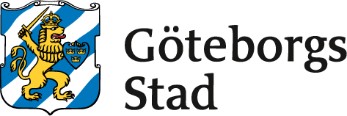 Dokumentnamn: Trafikkontorets rutin för avhämtning av VA-betäckningar i underhållsprojektDokumentnamn: Trafikkontorets rutin för avhämtning av VA-betäckningar i underhållsprojektDokumentnamn: Trafikkontorets rutin för avhämtning av VA-betäckningar i underhållsprojektDokumentnamn: Trafikkontorets rutin för avhämtning av VA-betäckningar i underhållsprojektBeslutad av: Avdelningschef Stadens anläggningarGäller för: TrafikkontoretDiarienummer:Datum och paragraf för beslutet:2021-04-15Dokumentsort: RutinGiltighetstid: TillsvidareSenast reviderad:2022-04-14Dokumentansvarig: Enhetschef Gata SpårBilagor:[Bilagor]Bilagor:[Bilagor]Bilagor:[Bilagor]Bilagor:[Bilagor]